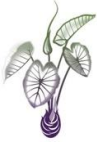 Papa Manawa - Hālāwai Kūmau o ka Hui Makua o Pūʻōhala16 ʻAukake 2023 5:30 - 7:00 o ke ahiahiZoomMeeting ID: 845 8437 9790, Passcode: puohalaCall meeting to Order [5:30pm]Oli a me ka PanePilinaIntroductions of Hui Makua and Board MembersVoting19 Iulai 2023 Hālāwai MinutesPre-Approved Budget5 Mokomoko  MatsActivitiesReviewPō ʻOhanaUpcoming/AnnouncementsAnnual FAFKE Review: 23 ʻAukake @ 5:30pm, Zoom (817 8806 6492, puohala)ReportsAdmin ReportKumu & Makua Alakaʻi Papa Reports SY23-24PM (Kumu Dukie and Kumu Kamakaʻike) - OPENP1 (Kumu Aokea) - OPENP2 (Kumu Kauʻi and Kumu Kūkulu) - OPENP3 (Kumu Kamakani) - OPENP4 (Kumu Malia) - OPENP5 (Kumu Kiani) - OPENP6-8 (Kumu Kaikaina) - OPENP9-10 (Kumu Waianuhea and Kumu Kūlani) - OPENPuʻukū ReportPelekikena ReportʻAha Kauleo ReportSCC ReportMokoMoko UpdateMāla ReportCommunity UpdatesPau Ka Hālāwai